Comunicado de ImprensaMarca lança ativação digital com o PT Paulo TeixeiraVitalis desafia os consumidores a juntar mais movimento aos seus diasEnquanto promotora do desporto e associada, desde sempre, ao bem-estar, Vitalis desafia os consumidores a manterem-se ativos em casa, durante o período obrigatório de confinamento social. Para tal, junta-se ao personal trainer (PT) Paulo Teixeira para criarem um conjunto de iniciativas sob o mote #MovimentoVitalis. Já hoje no Instagram da marca, às 18h00, “O PT responde” a questões sobre alimentação saudável e hidratação, bem como deixará dicas únicas e personalizadas de treino.Paulo Teixeira é um dos nomes mais reconhecidos no mundo do desporto, através da sua profissão como personal trainer e um fenómeno ao nível digital, por partilhar treinos nas suas redes sociais. Destaca-se, particularmente neste período de quarentena, por ter uma rúbrica diária no seu Instagram em que todos os dias faz um live (às 19h30) com um treino personalizado, para quem quiser acompanhar. Agora Vitalis associa-se a este movimento.A parceria estabelecida entre Vitalis e Paulo Teixeira pretende desafiar os consumidores a que se mantenham ativos e pratiquem exercício físico, mesmo estando em casa. Assim para além da rubrica “O PT Responde”, vão ser criados treinos específicos de força, que ficarão disponíveis no Instagram de Vitalis. A marca vai estar presente nesta dinâmica e a promover os treinos dados pelo influenciador, nos dias 19 e 26 de abril. Esta ativação faz parte de um conjunto de iniciativas promovidas por Vitalis nesta quarentena, com o objetivo de reforçar o #MovimentoVitalis e a sua associação ao bem-estar e a uma vida mais ativa. Ao longo dos próximos meses, a marca vai também juntar-se a outras influenciadoras digitais, nas áreas de bem-estar e saúde, que vão também fornecer as suas dicas de treino e/ou hidratação neste período de isolamento social. Lisboa, 14 de abril de 2020Informações adicionais: INÊS RODRIGUES :: ISABEL CARRIÇO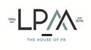 Tel. 218 508 110 :: Tlm. 935 880 024 :: 965 232 496INESRODRIGUES@LPMCOM.PT:: ISABELCARRICO@LPMCOM.PTEd. Lisboa Oriente, Av. Infante D. Henrique, 333 H, esc.49, 1800-282 Lisboa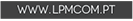 